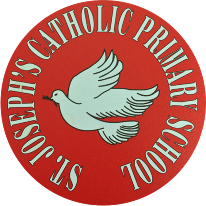 St Joseph’s Catholic Primary School - LEARNING AT HOME PLANNINGSt Joseph’s Catholic Primary School - LEARNING AT HOME PLANNINGYEAR 1YEAR 1Date wc 22nd MayDate wc 22nd MayWeekly Mathematics Tasks (Aim to do 1 per day)Weekly Reading Tasks (Aim to do 1 per day)ShapeHow many 2D shapes can you find at home? Write a list and draw the shape.How many 3D shapes can you find at home? Write a list and draw the shape.Using twigs that you find on your daily walk or maybe dry spaghetti, make some 3D shapes. Can you match the shapes? https://cdn.oxfordowl.co.uk/2016/05/10/08/28/28/967/20163_content/startpage.html?activity=Match_the_Shape.htmlCan you match the shapes? https://www.oxfordowl.co.uk/api/interactives/24473.htmlCan you make a shape pattern? https://www.topmarks.co.uk/ordering-and-sequencing/shape-patternsCan you feed the shape monster? https://www.topmarks.co.uk/early-years/shape-monstersShare a story with someone in your family. It could be a picture book, or a chapter in a longer story book. Choose a story to listen to from the below link. Talk to an adult about how the character might feel in the story based on their actions. https://www.worldofdavidwalliams.com/elevenses-catch-up/Ask an adult to sign up to https://www.teachyourmonstertoread.com/accounts/sign_up. This is a free website on computers. You can play games and read all at the same time. Ask an adult to use the link provided and listen to stories that interest you. https://stories.audible.com/discoveryMiss Davies knows how much you enjoyed the story ‘Do Not Open This Book’. You can find the other stories in the series on youtube. Ask an adult to help you. https://www.youtube.com/results?search_query=do+not+open+this+bookWeekly Spelling Tasks (Aim to do 1 per day)Weekly Writing Tasks (Aim to do 1 per day)Choose a phase 3 or phase 5 sound and write as many words as you can think of containing that sound in 3 minutes. www.phonicsbloom.com www.phonicsplay.co.ukhttp://www.familylearning.org.uk/phonics_games.htmlAsk an adult to choose 10 common exception words each day. How many can you spell? Can you learn them all by the end of the week?Keep writing a diary about what you are doing each day - we are making history at the moment - keep a record of it! Write a letter to your class teacher. Let them know how you are and the activities you have completed. Ask an adult to upload them to twitter or email them to school. We will reply to your letter via twitter.Look at the picture on pobble365. Write some sentences to describe the picture or write a story that you can imagine. https://www.pobble365.com/Read the story Superworm or listen to it online at https://www.youtube.com/watch?v=4pZwNie69n8 Then complete the activities in the file below:Foundation subjects and Learning Project - to be done throughout the weekThis week it is important to have fun and relax. Here are some activities to help you. Remember if you create things, ask an adult to put them on the school twitter account, we really enjoy seeing your work. Make an indoor scavenger hunt. What can you find?Go bowling. Using old milk bottles or juice bottles, set up an indoor bowling alley. Who can score the highest in your family?Make your own bubble paintings. Ask an adult to look at this website for instructions and ingredients: https://childhood101.com/bubble-painting/Try a no bake recipe. Ask an adult to look at this website for instructions and ingredients: https://happyhomeschoolnest.com/blog/easy-no-bake-recipes-for-kidsPlay charades with your family. Think of films or story books you enjoy.Build a den and read your favourite book.We have set up some music lessons for you to do at home using Charanga, which is the scheme we use in school. Have a look below for your login and access the website www.caranga.com/yumu. Once you have logged in, there are two sections for you to access and work through. Click on either ‘Your Imagination’ or ‘Song Packages’ and follow the instructions. We hope you enjoy your music lessons at home as much as you do in school. Make sure you let school know how you are getting on and if you need more music work setting for you.Let’s get physical!https://family.gonoodle.com/ - use this website for moving and mindfulnesshttps://www.bbc.co.uk/teach/supermovers/just-for-fun-collection/z7tymfr - get physicalComplete your daily exercise- go on a walk, run, bike, scooter etc. Cosmic yoga on youtubeDance with Oti Mabuse https://www.youtube.com/channel/UC58aowNEXHHnflR_5YTtP4gAsk your family to make up a dance with you or try and do an exercise routine with them.Pray togetherHere is a prayer for you to say each night before bed:Thank you, God, for a lovely day, 
for sun and rain, for work and play. 
For all my family and friends, 
and for you love, which never ends.
Amen.Sunday 31st May is Pentecost Sunday and marks the end of Easter. Please find below some resources to help you celebrate this special time. Watch the clip to learn about Pentecost https://www.youtube.com/watch?v=_rjQ_XDPIis&t=2sMaybe you could bake a cake and celebrate the Church’s Birthday. You could even have a little party at home to celebrate.Additional learning resources parents may wish to engage withwww.phonicsbloom.co.uk phonics games/ activitieswww.phonicsplay.co.uk Username: mach20. Password: home for free accesshttp://www.phonicsplaycomics.co.uk/comics.html Reading Activitieswww.twinkl.co.uk lots of resources in a variety of subjects. Code: UKTWINKLHELPS for free access. www.ictgames.co.uk maths and English gameswww.topmarks.co.uk online gameswww.bbc.co.uk/cbeebies educational games and activities linked to charcterswww.classroomsecrets.co.uk home learning packs  for year 1www.oxfordowl.co.uk phonic and reading resources and ebooks. https://www.bbc.co.uk/cbeebies/shows/numberblocks sing and learn about numberblocks from cbeebiesJoe Wicks Daily PE sessionsTeacher TipsThe work above is an idea of activities you could try at home. The most important thing at the moment is keeping your child happy and healthy. Any learning at home is learning, so if that takes a more practical approach then that’s fine. Bake a cake, play a board game together, build with Lego - your child is learning important maths and communication skills doing these things. Take the work at their own pace. If it is too much stop, if they want to do more let them. Remember we have breaks during the school day too, a little bit of fresh air in the garden is helpful for a ‘brain break’. We would really like to see what they’re doing. If you have any photographs then please send them into the school via Twitter @stjosephsbh if its building a den in the garden, creating a banner for the NHS, or spending time with the family we want to see it. Stay safe everyone!